Useful Information Venue
Conference Information
Conference Program
Presenter Information
Arriving and travelling around BrisbaneVenue 
Location
The conference will take place at Queensland University of Technology on the Gardens Point Campus, in P Block Levels 4 & 5 and O Block Level 3. To access P Block please use the George Street Entry, walk along Main Drive and turn right at the end of the path, P Block is the second large glass building on your left. For a map of the university, please click here.
 
Parking
QUT has two areas that delegates can park:
P Block Car Park: This car park operates 24 hours a day, seven days a week. 
Under Freeway Car Park: Located under the South East Freeway. Operates as a pay on exit facility.

Further details of parking can be located here.Conference Information 
Registration Desk:
The conference registration desk will be located on Level 5 of P Block and open at the following times:
Saturday 9th July 2016 | 7.30am – 5pm
Sunday 10th June 2016 | 7.45am – 4pm

Conference staff will be able to assist you with any queries you may have. All delegates and speakers will be provided with a name badge. Please ensure it is worn at all times within the venue. Your name badge is your entry to all sessions, morning teas, lunches, afternoon teas and the social events.
 
Internet Access:
If you have an eduroam account use the ‘eduroam’ wireless network as you would at your home institution.
Alternatively, you will be allocated a username and password, located on your name badge, to access the QUT network. This username and password will give you access to, the universities wireless network, through your laptop, Smartphone or tablet, while on campus.
Conference Program 
Please click here to view the full conference program. 
 
 
Conference Dinner
Date: Saturday 9th July 2016
Time: 6:30pm 
Venue: Hilton Hotel, 190 Elizabeth Street, Brisbane City Centre

The Hilton Hotel is a short 15 minute stroll from the QUT Gardens Point Campus. From P Block, travel down Main Drive (adjacent to the Botanical Gardens). Continue along George Street and turn left down Elizabeth Street. The Hilton Hotel is located approximately half way along Elizabeth Street on the left hand side.  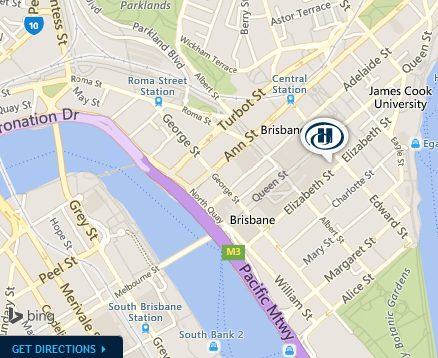 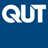 Presenter InformationThere will be a PC and projector available for your presentations. If you would like to send your presentation for upload prior to the conference please email it before Wednesday 6 July 2016 to cltfa2016@qut.edu.au

All other presentations may be uploaded at the registration desk or onto the PC in the room you are presenting in prior to your presentation using a USB. If you are bringing a Mac, please ensure you bring the correct adapter. If you do not have an adapter, please let the conference organisers know so that we can ensure one is available for you to use. 

Arriving and travelling around Brisbane 
Brisbane’s international and domestic airports are approximately 20km north east of the Central Business District (CBD), a 15 to 20 minute drive. Visitors can reach the central business district by taxi, shuttle bus or train.  

There are a number of travel options to help you explore Brisbane. Please visit the translink website to assist when planning your trip.

 
We look forward to welcoming you to the 2016 CLTFA National Conference in Brisbane.

CLTFA 2016 Organising Committee
Email: cltfa2016@qut.edu.au 
